FORMULARZ CH-06(dane wystawiającego zaświadczenie)ZAŚWIADCZENIE O UDZIELONYM SAKRAMENCIE CHRZTU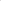 Rodzina dziecka została poinformowana o konieczności zgłoszenia się do Księdza Proboszcza w parafii zamieszkania w celu sporządzenia aktu chrztu - i dokonaniu, po wyzdrowieniu dziecka, obrzędu przyniesienia do kościoła dziecka już ochrzczonego (Obrzędy chrztu dzieci dostosowane do zwyczajów diecezji polskich, wyd. III, Katowice 2014, s. 111 nn)*.Niniejsze zaświadczenie służy wyłącznie do sporządzenia aktu chrztu i nie jest świadectwem chrztu w rozumieniu przepisów prawa kanonicznego.(podpis szafarza)_________________________________*Druga część zdania (od 	dotyczy wyłącznie chrztu dzieci znajdujących się w zagrożeniu życia………………………..miejscowość………………………………dataL.p.Nazwisko i imiona ochrzczonegoData i miejsce urodzeniaImiona i nazwiska rodzicówAdres zamieszkania rodzicówData chrztuMiejsce chrztuSzafarz chrztuImię i nazwisko ojca chrzestnego (jeśli był obecny)Imię i nazwisko matki chrzestnej (jeśli była obecna)Przyczyny udzielenia chrztu poza kościołem parafialnym